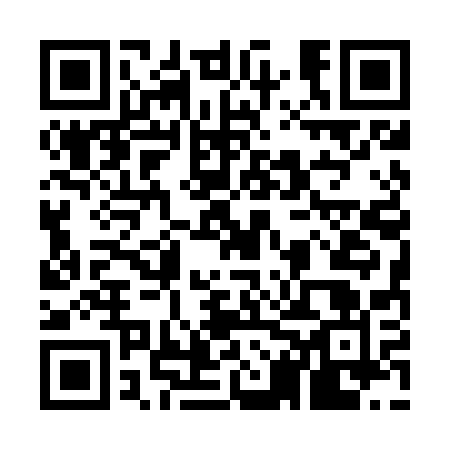 Ramadan times for Nietuszyna, PolandMon 11 Mar 2024 - Wed 10 Apr 2024High Latitude Method: Angle Based RulePrayer Calculation Method: Muslim World LeagueAsar Calculation Method: HanafiPrayer times provided by https://www.salahtimes.comDateDayFajrSuhurSunriseDhuhrAsrIftarMaghribIsha11Mon4:174:176:0811:563:495:445:447:2912Tue4:144:146:0611:553:505:465:467:3113Wed4:124:126:0311:553:525:485:487:3214Thu4:104:106:0111:553:535:495:497:3415Fri4:074:075:5911:543:545:515:517:3616Sat4:054:055:5711:543:565:535:537:3817Sun4:024:025:5411:543:575:545:547:4018Mon4:004:005:5211:543:595:565:567:4219Tue3:573:575:5011:534:005:585:587:4420Wed3:543:545:4811:534:015:595:597:4621Thu3:523:525:4511:534:036:016:017:4822Fri3:493:495:4311:524:046:036:037:5023Sat3:473:475:4111:524:056:046:047:5224Sun3:443:445:3911:524:076:066:067:5425Mon3:413:415:3611:524:086:086:087:5626Tue3:393:395:3411:514:096:096:097:5827Wed3:363:365:3211:514:106:116:118:0028Thu3:333:335:2911:514:126:136:138:0229Fri3:313:315:2711:504:136:146:148:0430Sat3:283:285:2511:504:146:166:168:0631Sun4:254:256:2312:505:157:187:189:081Mon4:224:226:2012:495:177:197:199:102Tue4:194:196:1812:495:187:217:219:123Wed4:174:176:1612:495:197:237:239:154Thu4:144:146:1412:495:207:247:249:175Fri4:114:116:1112:485:217:267:269:196Sat4:084:086:0912:485:237:287:289:217Sun4:054:056:0712:485:247:297:299:248Mon4:024:026:0512:475:257:317:319:269Tue3:593:596:0312:475:267:337:339:2810Wed3:563:566:0012:475:277:347:349:31